РОССИЙСКАЯ ФЕДЕРАЦИЯ МУНИЦИПАЛЬНОЕОБРАЗОВАНИЕ «БОБРЫШЕВСКИЙ СЕЛЬСОВЕТ»ПРИСТЕНСКОГО РАЙОНАКУРСКОЙ ОБЛАСТИПЕРИОДИЧЕСКОЕ ПЕЧАТНОЕ ИЗДАНИЕ ОРГАНОВ МЕСТНОГО САМОУПРАВЛЕНИЯ БОБРЫШЕВСКОГО СЕЛЬСОВЕТА ПРИСТЕНСКОГО РАЙОНА  КУРСКОЙ ОБЛАСТИ – ИНФОРМАЦИОННЫЙ ВЕСТНИК  БОБРЫШЕВСКОГО СЕЛЬСОВЕТА(полное наименование)ИНФОРМАЦИОННЫЙ ВЕСТНИК  БОБРЫШЕВСКОГО СЕЛЬСОВЕТА(сокращенное наименование)Информационный вестник  Бобрышевского сельсовета предназначен для опубликования муниципальных правовых актов, обсуждения проектов муниципальных правовых актов по вопросам местного значения, доведения до жителей официальной информации о социально-экономическом и культурном развитии  сельсовета, развитии его общественной инфраструктуры и иной официальной информации	1.Решение Собрания депутатов Бобрышевского сельсовета Пристенского района Курской области №60 от 29.12.2021г. «О бюджете муниципального образования «Бобрышевский сельсовет» Пристенского района Курской области на 2022 год и на плановый период 2023 и 2024годов».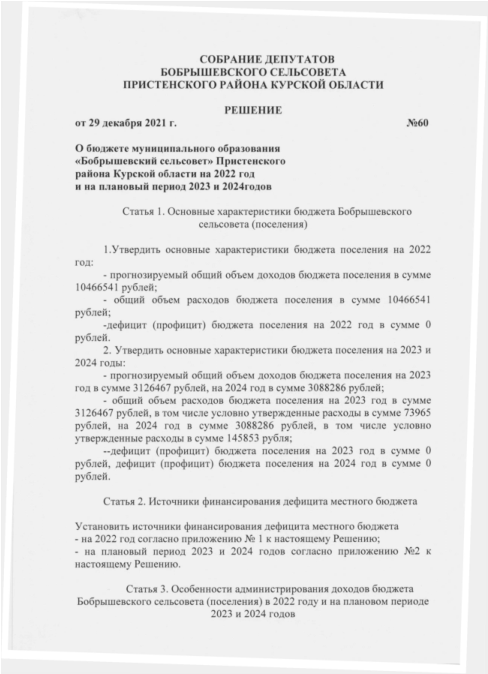 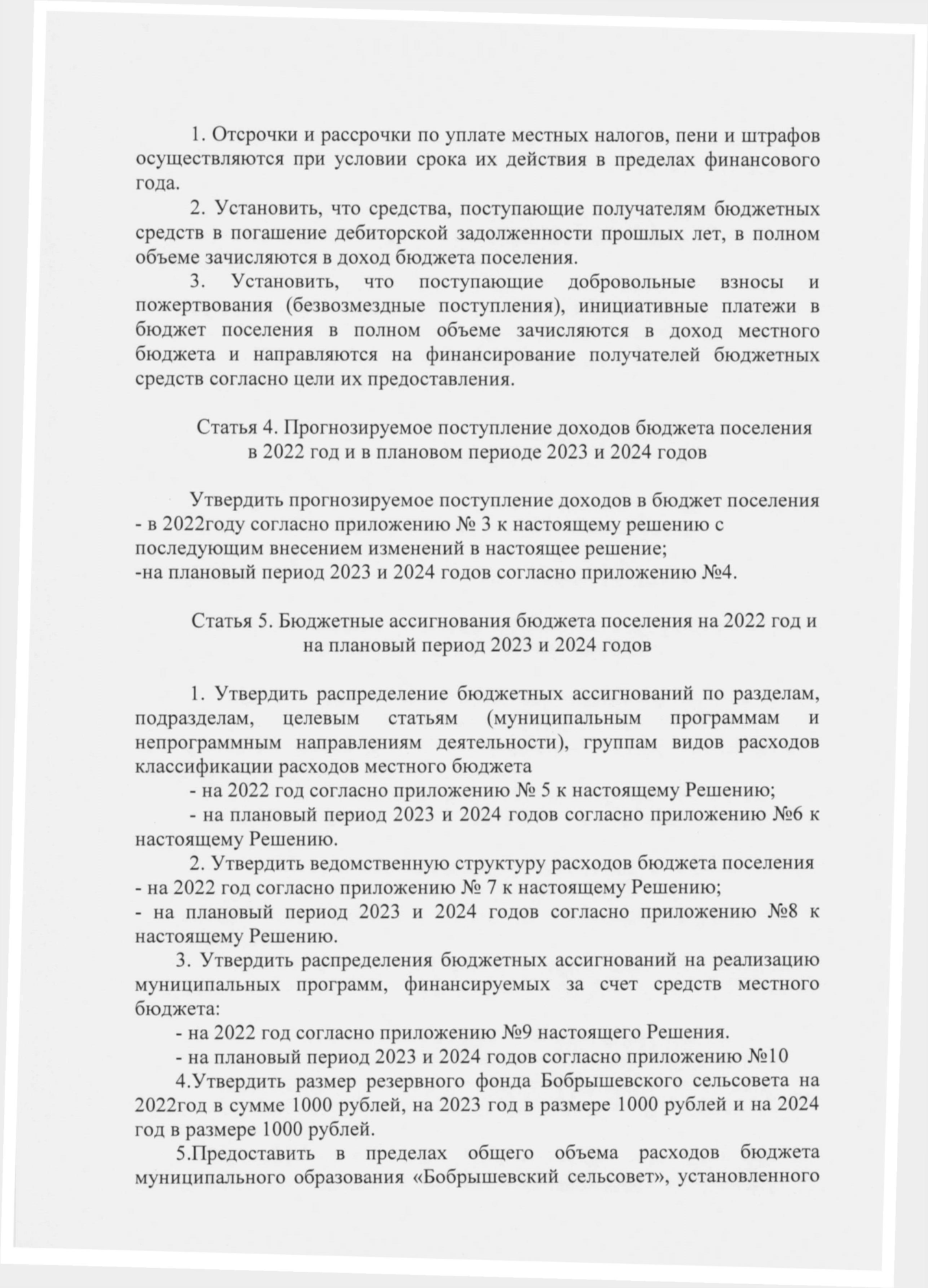 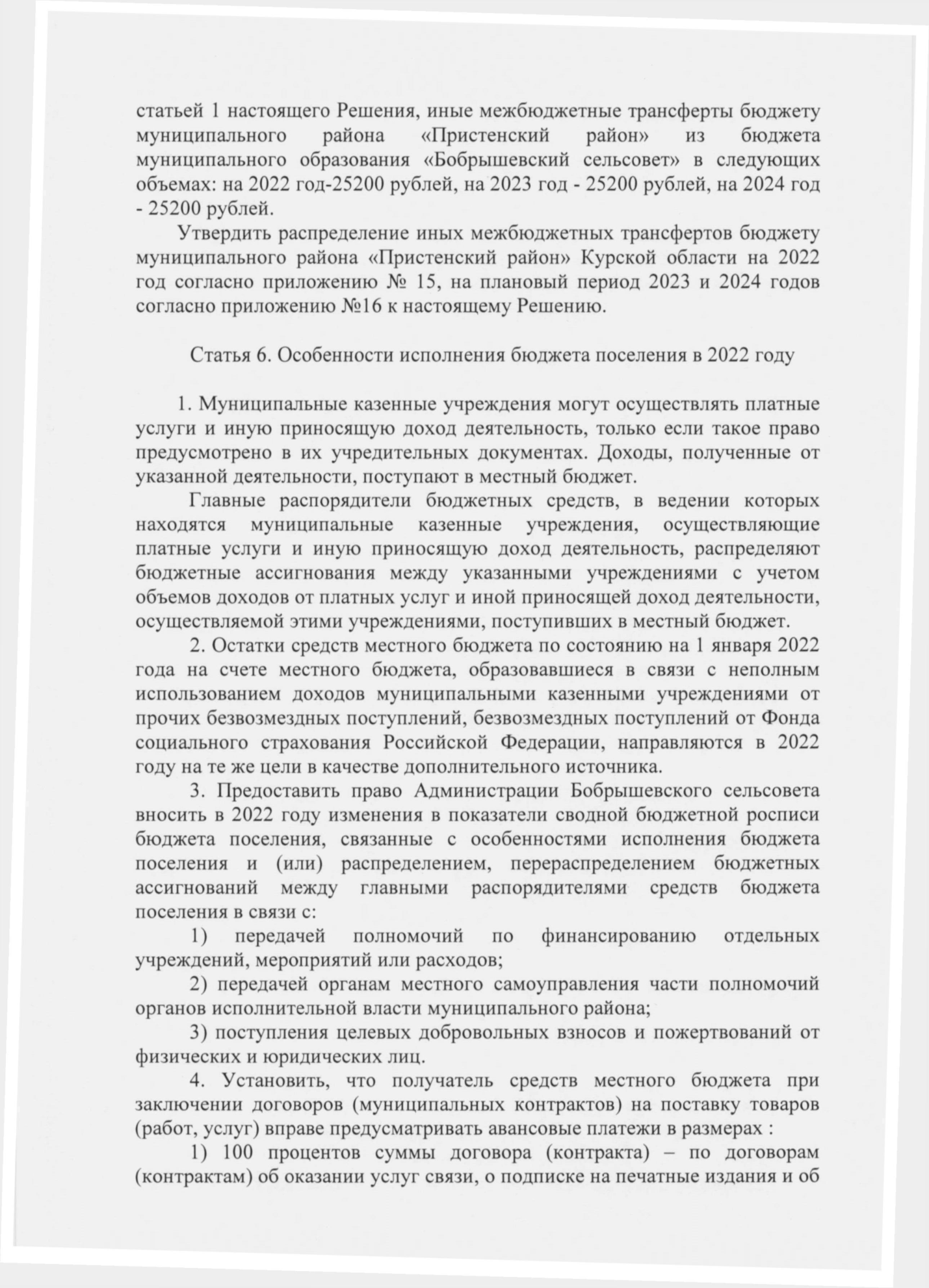 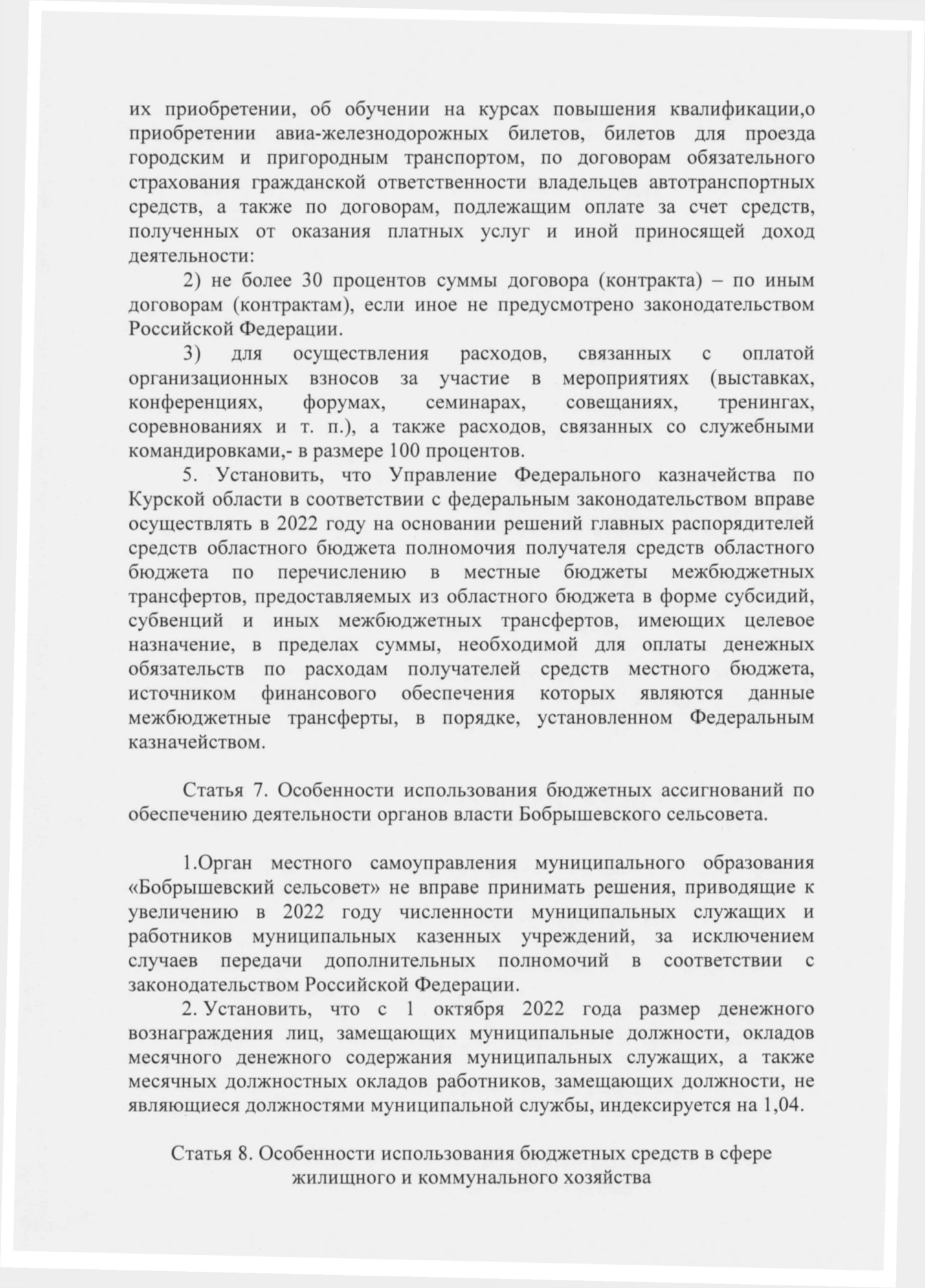 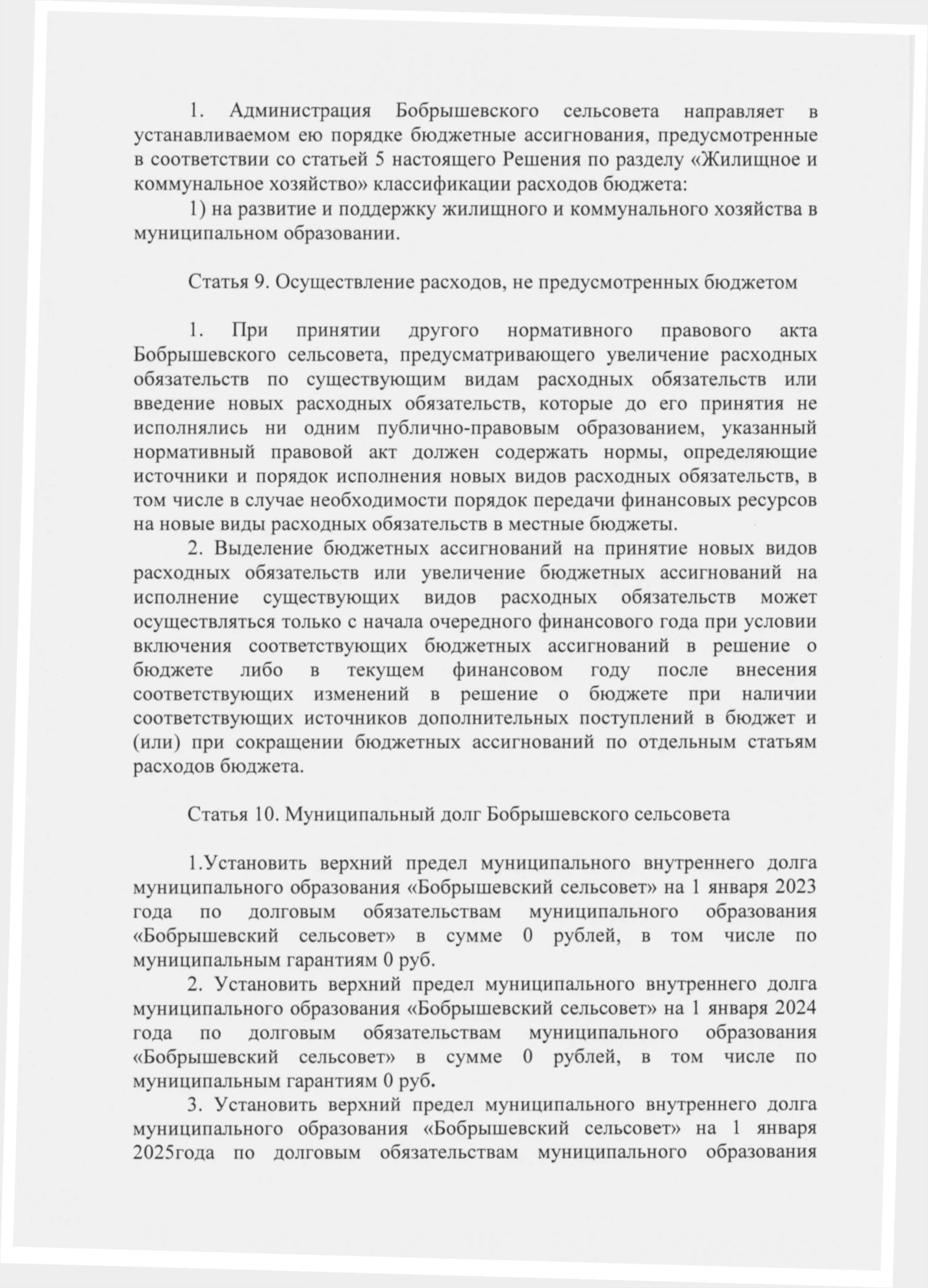 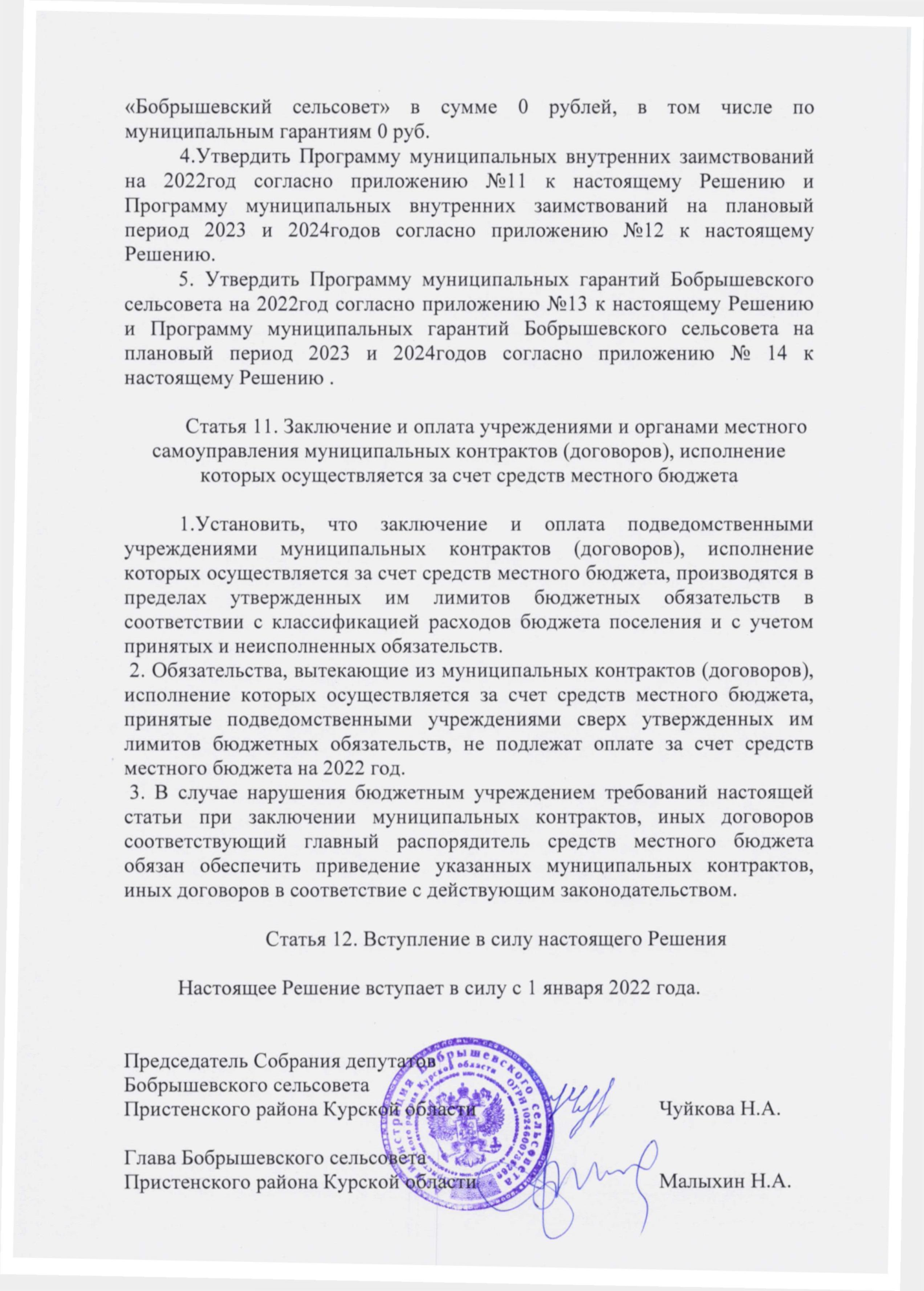 Приложение №1к решению Собрания депутатов Бобрышевского сельсовета Пристенского района Курской области«О бюджете муниципального образования «Бобрышевский сельсовет»Пристенского района Курской области»на 2022 год и на плановый период 2023 и 2024 годов»от 29 декабря 2021 года № 60Источники внутреннего финансирования дефицита бюджета «Бобрышевский сельсовет» на 2022 год( руб.)Приложение №2к решению Собрания депутатов Бобрышевского сельсовета Пристенского района Курской области«О бюджете муниципального образования «Бобрышевский сельсовет»Пристенского района Курской области»на 2022 год и на плановый период 2023 и 2024 годов»от 29 декабря 2021 года №60Источники внутреннего финансирования дефицита бюджета «Бобрышевский сельсовет» на плановый период 2023 и 2024 годов( руб.)Приложение №3к решению Собрания депутатов Бобрышевского сельсовета Пристенского района Курской области«О бюджете муниципального образования «Бобрышевский сельсовет»Пристенского района Курской области»на 2022 год и на плановый период 2023 и 2024 годов»от 29 декабря 2021 года №60Поступления доходов в бюджет муниципального образования «Бобрышевский сельсовет» Пристенского района Курской области в 2022 году руб.Приложение №4к решению Собрания депутатов Бобрышевского сельсовета Пристенского района Курской области«О бюджете муниципального образования «Бобрышевский сельсовет»Пристенского района Курской области»на 2022 год и на плановый период 2023 и 2024 годов»от 29 декабря 2021 года №60Поступления доходов в бюджет муниципального образования «Бобрышевский сельсовет» Пристенского района Курской области на плановый период 2023 и 2024 годов руб.Приложение №5к решению Собрания депутатов Бобрышевского сельсовета Пристенского района Курской области«О бюджете муниципального образования «Бобрышевский сельсовет»Пристенского района Курской области»на 2022 год и на плановый период 2023 и 2024 годов»от 29 декабря 2021 года №60 Распределение бюджетных ассигнований муниципального образования «Бобрышевский сельсовет» на 2022 год по разделам, подразделам, целевым статьям (муниципальным программам и непрограммным направлениям деятельности) группам видов расходов классификации расходов бюджетаруб.Приложение №6к решению Собрания депутатов Бобрышевского сельсовета Пристенского района Курской области«О бюджете муниципального образования «Бобрышевский сельсовет»Пристенского района Курской области»на 2022 год и на плановый период 2023 и 2024 годов»от 29 декабря 2021 года №60 Распределение бюджетных ассигнований муниципального образования «Бобрышевский сельсовет» на плановый период 2023 и 2024 годов по разделам, подразделам, целевымстатьям (муниципальным программам и непрограммным направлениям деятельности) группам видов расходов классификации расходов бюджетаруб.Приложение №7к решению Собрания депутатов Бобрышевского сельсовета Пристенского района Курской области«О бюджете муниципального образования «Бобрышевский сельсовет»Пристенского района Курской области»на 2022 год и на плановый период 2023 и 2024 годов»от 29 декабря 2021 года № 60Ведомственная структура расходов бюджета муниципального образования «Бобрышевский сельсовет»Пристенского района Курской области на 2022 год ( руб.)Приложение №8к решению Собрания депутатов Бобрышевского сельсовета Пристенского района Курской области«О бюджете муниципального образования «Бобрышевский сельсовет»Пристенского района Курской области»на 2022 год и на плановый период 2023 и 2024 годов»от 29 декабря 2021 года №60Ведомственная структура расходов бюджета муниципального образования «Бобрышевский сельсовет»Пристенского района Курской областина плановый период 2023 и 2024 годов ( руб.)Приложение №9к решению Собрания депутатов Бобрышевского сельсовета Пристенского района Курской области«О бюджете муниципального образования «Бобрышевский сельсовет»Пристенского района Курской области»на 2022 год и на плановый период 2023 и 2024 годов»от 29 декабря 2021 года №60Распределение бюджетных ассигнований на реализацию муниципальных программ, финансируемых за счет средств бюджета муниципального образования «Бобрышевский сельсовет» Пристенского района Курской области на 2022год(руб.)Приложение №10к решению Собрания депутатов Бобрышевского сельсовета Пристенского района Курской области«О бюджете муниципального образования «Бобрышевский сельсовет»Пристенского района Курской области»на 2022 год и на плановый период 2023 и 2024 годов»от 29 декабря 2021 года №60Распределение бюджетных ассигнований на реализацию муниципальных программ, финансируемых за счет средств бюджета муниципального образования «Бобрышевский сельсовет» Пристенского района Курской области на плановый период 2023 и 2024 годов.(руб.)Приложение №11к решению Собрания депутатов Бобрышевского сельсовета Пристенского района Курской области«О бюджете муниципального образования «Бобрышевский сельсовет»Пристенского района Курской области»на 2022 год и на плановый период 2023 и 2024 годов»от 29 декабря 2021 года №60Программамуниципальных внутренних заимствований муниципального образования «Бобрышевский сельсовет» Пристенского района Курской области на 2022 годПривлечение внутренних заимствований 2.Погашение внутренних заимствованийПриложение №12к решению Собрания депутатов Бобрышевского сельсовета Пристенского района Курской области«О бюджете муниципального образования «Бобрышевский сельсовет»Пристенского района Курской области»на 2022 год и на плановый период 2023 и 2024 годов»от 29 декабря 2021 года № 60Программамуниципальных внутренних заимствований муниципального образования «Бобрышевский сельсовет» Пристенского района Курской области на плановый период 2023 и 2024 годов1.Привлечение внутренних заимствований 2.Погашение внутренних заимствованийПриложение №13к решению Собрания депутатов Бобрышевского сельсовета Пристенского района Курской области«О бюджете муниципального образования «Бобрышевский сельсовет»Пристенского района Курской области»на 2022 год и на плановый период 2023 и 2024 годов»от 29 декабря 2021 года №60Программамуниципальных гарантий муниципального образования «Бобрышевский сельсовет»Пристенского района Курской области на 2022 год1.1.Перечень подлежащих предоставлению муниципальных гарантий в 2022 году. 	1.2.Общий объем бюджетных ассигнований, предусмотренных на исполнение муниципальных гарантий муниципального образования «Бобрышевский сельсовет» Пристенского района Курской области по возможным гарантийным случаям, в 2022 годуПриложение №14к решению Собрания депутатов Бобрышевского сельсовета Пристенского района Курской области«О бюджете муниципального образования «Бобрышевский сельсовет»Пристенского района Курской области»на 2022 год и на плановый период 2023 и 2024 годов»от 29 декабря 2021 года №60Программамуниципальных гарантий муниципального образования «Бобрышевский сельсовет»Пристенского района Курской области на 2023 - 2024 годы1.1.Перечень подлежащих предоставлению муниципальных гарантий муниципального образования «Бобрышевский сельсовет» Пристенкого района Курской области в 2023-2024 годах	1.2.Общий объем бюджетных ассигнований, предусмотренных на исполнение муниципальных гарантий муниципального образования «Бобрышевский сельсовет» Пристенского района Курской области по возможным гарантийным случаям, в 2023-2024 годахПриложение №15к решению Собрания депутатов Бобрышевского сельсовета Пристенского района Курской области«О бюджете муниципального образования «Бобрышевский сельсовет»Пристенского района Курской области»на 2022 год и на плановый период 2023 и 2024 годов»от 29 декабря 2021 года №60Таблица 1Распределение иных межбюджетных трансфертов на осуществление переданных полномочий в сфере внешнего муниципального 	финансового контроля на 2022 год	Таблица 2Распределение иных межбюджетных трансфертов на осуществление переданных полномочий в сфере внутреннего муниципального финансового контроля на 2022 годПриложение №16к решению Собрания депутатов Бобрышевского сельсовета Пристенского района Курской области«О бюджете муниципального образования «Бобрышевский сельсовет»Пристенского района Курской области»на 2022 год и на плановый период 2023 и 2024 годов»от 29 декабря 2021 года № 60Таблица 1Распределение иных межбюджетных трансфертов на осуществление переданных полномочий в сфере внешнего муниципального финансового контроля на плановый период 2023 и 2024 годовТаблица 2Распределение иных межбюджетных трансфертов на осуществление переданных полномочий в сфере внутреннего муниципального финансового контроля на плановый период 2023 и 2024 годовУчредитель – Собрание депутатов Бобрышевского сельсовета Пристенского района Курской области(306220, Курская область, Пристенский район,сБобрышево, ул. Дорожная, д.48)Редактор, издатель и распространитель – Администрация Бобрышевского сельсовета Пристенского района Курской области (306220, Курская область, Пристенский район, с Бобрышево, ул. Дорожная, д.48)тел.8(47134) 2-33-41Главный редактор – Угримова Е.Е.Издается с 30.08.2018 годаВыходит – по мере необходимости, но не реже одного раза в кварталТираж – 50экз.Бюллетень издается на компьютерном оборудовании Администрации Бобрышевского сельсовета Пристенского района Цена – «Бесплатно»Выпуск №6 (28)29 декабря 2021г.средаКод бюджетной классификации Российской ФедерацииНаименование источников финансирования дефицита бюджетаСумма12301 00 00 00 00 0000 000Источники внутреннего финансирования дефицита бюджета0,0001 05 00 00 00 0000 000Изменение остатков средств на счетах 
по учету средств бюджета 0,0001 05 00 00 00 0000 500Увеличение остатков средств бюджетов -1046654101 05 02 00 00 0000 500Увеличение прочих остатков средств 
бюджетов -1046654101 05 02 01 00 0000 510Увеличение прочих остатков денежных 
средств бюджетов -1046654101 05 02 01 10 0000 510Увеличение прочих остатков денежных 
средств бюджетов поселений -1046654101 05 00 00 00 0000 600Уменьшение остатков средств бюджетов 1046654101 05 02 00 00 0000 600Уменьшение прочих остатков средств 
бюджетов 1046654101 05 02 01 00 0000 610Уменьшение прочих остатков денежных 
средств бюджетов 1046654101 05 02 01 10 0000 610Уменьшение прочих остатков денежных 
средств бюджетов поселений  10466541Код бюджетной классификации Российской ФедерацииНаименование источников финансирования дефицита бюджетаСумма на 2022 годСумма на 2023 год12301 00 00 00 00 0000 000Источники внутреннего финансирования дефицита бюджета0,000,0001 05 00 00 00 0000 000Изменение остатков средств на счетах по учету средств бюджета 0,000,0001 05 00 00 00 0000 500Увеличение остатков средств бюджетов -3126467-308828601 05 02 00 00 0000 500Увеличение прочих остатков средств бюджетов -3126467-308828601 05 02 01 00 0000 510Увеличение прочих остатков денежных средств бюджетов -3126467-308828601 05 02 01 10 0000 510Увеличение прочих остатков денежных средств бюджетов поселений -3126467-308828601 05 00 00 00 0000 600Уменьшение остатков средств бюджетов  3126467 308828601 05 02 00 00 0000 600Уменьшение прочих остатков средств бюджетов  3126467 308828601 05 02 01 00 0000 610Уменьшение прочих остатков денежных средств бюджетов  3126467 308828601 05 02 01 10 0000 610Уменьшение прочих остатков денежных средств бюджетов поселений  3126467 3088286Код бюджетной классификации Российской ФедерацииНаименование доходовСумма1231 00 00000 00 0000 000Налоговые и неналоговые доходы24769871 01 00000 00 0000 000Налоги на прибыль, доходы2680001 01 02000 01 0000 110Налог на доходы физических лиц2680001 01 02010 01 0000 110Налог на доходы физических лиц с доходов, источником которых является налоговый агент, за исключением доходов, в отношении которых исчисление и уплата налога осуществляются в соответствии со статьями 227,227.1 и 228 Налогового кодекса Российской Федерации2520001 01 02020 01 0000 110Налог на доходы физических лиц с доходов, полученных от осуществления деятельности физическими лицами, зарегистрированными в качестве индивидуальных предпринимателей, нотариусов, занимающихся частной практикой, адвокатов, учредивших адвокатские кабинеты, и других лиц, занимающихся частной практикой в соответствии со статьей 227 Налогового кодекса Российской Федерации160001 05 00000 00 0000 000Налоги на совокупный доход90001 05 03000 01 0000 110Единый сельскохозяйственный налог90001 05 03010 01 0000 110Единый сельскохозяйственный налог90001 06 00000 00 0000 000Налоги на имущество19000001 06 01000 00 0000 110Налог на имущество физических лиц230001 06 01030 10 0000 110Налог на имущество физических лиц, взимаемый по ставкам, применяемым к объектам налогообложения, расположенным в границах сельских поселений230001 06 06000 00 0000 110Земельный налог18770001 06 06030 00 0000 110Земельный налог с организаций15810001 06 06033 10 0000 110 Земельный налог с организаций, обладающих земельным участком, расположенным в границах сельских поселений15810001 06 06040 00 0000 110Земельный налог с физических лиц2960001 06 06043 10 0000 110Земельный налог с физических лиц, обладающих земельным участком, расположенным в границах сельских поселений2960001 17 00000 00 0000 000Прочие неналоговые доходы2999871 17 15000 00 0000 150Инициативные платежи2999871 17 15030 10 0000 150Инициативные платежи, зачисляемые в бюджеты сельских поселений2999872 00 00000 00 0000 000Безвозмездные поступления79895542 02 00000 00 0000 000Безвозмездные поступления от других бюджетов бюджетной системы Российской Федерации79895542 02 10000 00 0000 150Дотации бюджетам бюджетной системы Российской Федерации 35697052 02 15002 00 0000 150Дотации бюджетам на поддержку мер по обеспечению сбалансированности бюджетов25932442 02 15002 10 0000 150Дотации бюджетам сельских поселений на поддержку мер по обеспечению сбалансированности бюджетов25932442 02 16001 00 0000 150Дотации на выравнивание бюджетной обеспеченности 9764612 02 16001 10 0000 150Дотации бюджетам сельских поселений на выравнивание бюджетной обеспеченности9764612 02 20000 00 0000 150Субсидии бюджетам бюджетной системы Российской Федерации (межбюджетные субсидии)42550292 02 29999 00 0000 150Прочие субсидии42550292 02 29999 10 0000 150Прочие субсидии бюджетам сельских поселений42550292 02 30000 00 0000 150Субвенции бюджетам бюджетной системы Российской Федерации 924702 02 35118 00 0000 150Субвенции бюджетам на осуществление первичного воинского учета на территориях, где отсутствуют военные комиссариаты924702 02 35118 10 0000 150Субвенции бюджетам сельских поселений на осуществление первичного воинского учета на территориях, где отсутствуют военные комиссариаты924702 02 40000 00 0000 150Иные межбюджетные трансферты723502 02 40014 00 0000 150Межбюджетные трансферты, передаваемые бюджетам муниципальных образований на осуществление части полномочий по решению вопросов местного значения в соответствии с заключенными соглашениями723502 02 40014 10 0000 150Межбюджетные трансферты, передаваемые бюджетам сельских поселений из бюджетов муниципальных районов на осуществление части полномочий по решению вопросов местного значения в соответствии с заключенными соглашениями72350Всего доходов	10466541Код бюджетной классификации Российской ФедерацииНаименование доходовСуммаСуммаКод бюджетной классификации Российской ФедерацииНаименование доходов2023год2024год1231 00 00000 00 0000 000Налоговые и неналоговые доходы219400022140001 01 00000 00 0000 000Налоги на прибыль, доходы2850003050001 01 02000 01 0000 110Налог на доходы физических лиц2850003050001 01 02010 01 0000 110Налог на доходы физических лиц с доходов, источником которых является налоговый агент, за исключением доходов, в отношении которых исчисление и уплата налога осуществляются в соответствии со статьями 227,227.1 и 228 Налогового кодекса Российской Федерации2680002870001 01 02020 01 0000 110Налог на доходы физических лиц с доходов, полученных от осуществления деятельности физическими лицами, зарегистрированными в качестве индивидуальных предпринимателей, нотариусов, занимающихся частной практикой, адвокатов, учредивших адвокатские кабинеты, и других лиц, занимающихся частной практикой в соответствии со статьей 227 Налогового кодекса Российской Федерации17000180001 05 00000 00 0000 000Налоги на совокупный доход900090001 05 03000 01 0000 110Единый сельскохозяйственный налог900090001 05 03010 01 0000 110Единый сельскохозяйственный налог900090001 06 00000 00 0000 000Налоги на имущество190000019000001 06 01000 00 0000 110Налог на имущество физических лиц23000230001 06 01030 10 0000 110Налог на имущество физических лиц, взимаемый по ставкам, применяемым к объектам налогообложения, расположенным в границах сельских поселений23000230001 06 06000 00 0000 110Земельный налог187700018770001 06 06030 00 0000 110Земельный налог с организаций158100015810001 06 06033 10 0000 110 Земельный налог с организаций, обладающих земельным участком, расположенным в границах сельских поселений158100015810001 06 06040 00 0000 110Земельный налог с физических лиц2960002960001 06 06043 10 0000 110Земельный налог с физических лиц, обладающих земельным участком, расположенным в границах сельских поселений2960002960002 00 00000 00 0000 000Безвозмездные поступления9324678742862 02 00000 00 0000 000Безвозмездные поступления от других бюджетов бюджетной системы Российской Федерации9324678742862 02 10000 00 0000 150Дотации бюджетам бюджетной системы Российской Федерации 7645697030522 02 16001 00 0000 150Дотации на выравнивание бюджетной обеспеченности 7645697030522 02 16001 10 0000 150Дотации бюджетам сельских поселений на выравнивание бюджетной обеспеченности7645697030522 02 30000 00 0000 150Субвенции бюджетам бюджетной системы Российской Федерации 95548988842 02 35118 00 0000 150Субвенции бюджетам на осуществление первичного воинского учета на территориях, где отсутствуют военные комиссариаты95548988842 02 35118 10 0000 150Субвенции бюджетам сельских поселений на осуществление первичного воинского учета на территориях, где отсутствуют военные комиссариаты95548988842 02 40000 00 0000 150Иные межбюджетные трансферты72350723502 02 40014 00 0000 150Межбюджетные трансферты, передаваемые бюджетам муниципальных образований на осуществление части полномочий по решению вопросов местного значения в соответствии с заключенными соглашениями72350723502 02 40014 10 0000 150Межбюджетные трансферты, передаваемые бюджетам сельских поселений из бюджетов муниципальных районов на осуществление части полномочий по решению вопросов местного значения в соответствии с заключенными соглашениями7235072350Всего доходов31264673088286НаименованиеРзПРЦСРВРИтого расходы на 2022 годНаименованиеРзПРЦСРВРИтого расходы на 2022 год134567Всего расходов10466541Общегосударственные вопросы01001278346Функционирование высшего должностного лица субъекта Российской Федерации и муниципального образования0102210000Обеспечение функционирования главы муниципального образования010271 0 00 00000210000Глава муниципального образования010271 1 00 00000210000Обеспечение деятельности и выполнение функций органов местного самоуправления010271 1 00 С1402210000Расходы на выплаты персоналу в целях обеспечения выполнения функций государственными (муниципальными) органами, казенными учреждениями, органами управления государственными внебюджетными фондами010271 1 00 С1402100210000Функционирование законодательных(представительных) органов государственной власти и представительных органов муниципальных образований010319200Непрограммная деятельность органов местного самоуправления010377 0 00 0000019200Непрограммные расходы органов местного самоуправления010377 2 00 0000019200Иные межбюджетные трансферты на осуществление переданных полномочий в сфере внешнего муниципального финансового контроля010377 2 00 П148419200Межбюджетные трансферты010377 2 00 П148450019200Функционирование Правительства Российской Федерации, высших исполнительных органов государственной власти субъектов Российской Федерации, местных администраций0104528470Обеспечение функционирования местных администраций010473 0 00 00000519500Обеспечение деятельности администрации муниципального образования010473 1 00 00000519500Обеспечение деятельности и выполнение функций органов местного самоуправления010473 1 00 С1402507000Расходы на выплаты персоналу в целях обеспечения выполнения функций государственными (муниципальными) органами, казенными учреждениями, органами управления государственными внебюджетными фондами010473 1 00 С1402100336000Закупка товаров, работ и услуг для обеспечения государственных (муниципальных) нужд010473 1 00 С1402200116500Иные бюджетные ассигнования010473 1 00 С140280054500Содержание работника, осуществляющего выполнение переданных полномочий от муниципального района010473 1 00 П149012500Расходы на выплаты персоналу в целях обеспечения выполнения функций государственными (муниципальными) органами, казенными учреждениями, органами управления государственными внебюджетными фондами010473 1 00 П149010012500Муниципальная программа «Развитие муниципальной службы в Администрации Бобрышевского сельсовета Пристенского района Курской области»010409 0 00 000002970Подпрограмма «Реализация мероприятий, направленных на развитие муниципальной службы» муниципальной программы «Развитие муниципальной службы в Администрации Бобрышевского сельсовета Пристенского района Курской области»010409 1 00 000002970Основное мероприятие «Организация обучения и переподготовки лиц, замещающих выборные муниципальные должности муниципальных служащих на курсах повышения квалификации »010409 1 01 000002970Мероприятия, направленные на развитие муниципальной службы010409 1 01 С14372970Закупка товаров, работ и услуг для обеспечения государственных (муниципальных) нужд010409 1 01 С14372002970Непрограммная деятельность органов местного самоуправления010477 0 00 000006000Непрограммные расходы органов местного самоуправления010477 2 00 000006000Иные межбюджетные трансферты на осуществление переданных полномочий в сфере внутреннего муниципального финансового контроля010477 2 00 П14856000Межбюджетные трансферты010477 2 00 П14855006000Резервные фонды01111000Резервные фонды органов местного самоуправления011178 0 00 0 00001000Резервные фонды011178 1 00 0 00001000Резервный фонд местной администрации011178 1 00 С14031000Иные бюджетные ассигнования011178 1 00 С14038001000Другие общегосударственные вопросы0113519676	Реализация государственных функций, связанных с общегосударственным управлением011376 0 00 0000012176Выполнение других обязательств муниципального образования011376 1 00 0000012176Выполнение других (прочих) обязательств органа местного самоуправления011376 1 00 С140412176Закупка товаров, работ и услуг для обеспечения государственных (муниципальных) нужд011376 1 00 С140420011176Иные бюджетные ассигнования011376 1 00 С14048001000Непрограммная деятельность органов местного самоуправления011377 0 00 00000506500Непрограммные расходы органов местного самоуправления011377 2 00 00000506500Расходы на обеспечение деятельности (оказание услуг) муниципальных учреждений011377 2 00 С1401506500Расходы на выплаты персоналу в целях обеспечения выполнения функций государственными (муниципальными) органами, казенными учреждениями, органами управления государственными внебюджетными фондами011377 2 00 С1401100406000Закупка товаров, работ и услуг для обеспечения государственных (муниципальных) нужд011377 2 00 С1401200100000Иные бюджетные ассигнования011377 2 00 С1401800500Муниципальная программа «Профилактика правонарушений в Бобрышевском сельсовете Пристенского района Курской области»011312 0 00 000001000Подпрограмма «Обеспечение правопорядка на территории муниципального образования» муниципальной программы «Профилактика правонарушений в Бобрышевском сельсовете Пристенского района Курской области»011312 2 00 000001000Основное мероприятие «Обеспечение мероприятий для профилактики правонарушений на территории муниципального образования»011312 2 01 00000Реализация мероприятий направленных на обеспечение правопорядка на территории муниципального образования011312 2 01 С14351000Закупка товаров, работ и услуг для обеспечения государственных (муниципальных) нужд011312 2 01 С14352001000Национальная оборона020092470Мобилизационная и вневойсковая подготовка 020392470Непрограммная деятельность органов местного самоуправления020377 0 00 0000092470Непрограммные расходы органов местного самоуправления020377 2 00 0000092470Осуществление первичного воинского учета на территориях, где отсутствуют военные комиссариаты020377 2 00 5118092470Расходы на выплаты персоналу в целях обеспечения выполнения функций государственными (муниципальными) органами, казенными учреждениями, органами управления государственными внебюджетными фондами020377 2 00 5118010092182Закупка товаров, работ и услуг для обеспечения государственных (муниципальных) нужд020377 2 00 51180200288Национальная безопасность и правоохранительная деятельность030015000Защита населения и территории от чрезвычайных ситуаций природного и техногенного характера, пожарная безопасность031015000Муниципальная программа «Защита населения и территории от чрезвычайных ситуаций, обеспечение пожарной безопасности и безопасности людей на водных объектах в Бобрышевском сельсовете Пристенского района Курской области»031013 0 00 0000015000Подпрограмма «Пожарная безопасность и защита населения Бобрышевского сельсовета» муниципальной программы «Защита населения и территории от чрезвычайных ситуаций, обеспечение пожарной безопасности и безопасности людей на водных объектах в Бобрышевском сельсовете Пристенского района Курской области»031013 1 00 0000015000Основное мероприятие «Обеспечение пожарной безопасности на территории муниципального образования»031013 1 01 0000015000Обеспечение первичных мер пожарной безопасности в границах населенных пунктов031013 1 01 С141515000Закупка товаров, работ и услуг для обеспечения государственных (муниципальных) нужд031013 1 01 С141520015000Национальная экономика04001500Другие вопросы в области национальной экономики04121500 Муниципальная программа" Энергосбережение и повышение энергетической эффективности в Бобрышевском сельсовете Пристенского района Курской области на 2022 – 2024 годы ".041205 0 00 000001000Подпрограмма «Энергосбережение в Бобрышевском сельсовете Пристенского района Курской области» муниципальной программы " Энергосбережение и повышение энергетической эффективности в Бобрышевском сельсовете Пристенского района Курской области на 2022 – 2024 годы ".041205 1 00 000001000Основное мероприятие «Реализация энергосберегающих мероприятий и внедрение энергоэффективного оборудования и материалов в муниципальном секторе»041205 1 01 000001000Мероприятия в области энергосбережения041205 1 01 С14341000Закупка товаров, работ и услуг для обеспечения государственных (муниципальных) нужд041205 1 01 С14342001000Муниципальная программа «Развитие малого и среднего предпринимательства, а также физических лиц, применяющих специальный налоговый режим «Налог на профессиональный доход» на территории муниципального образования «Бобрышевский сельсовет» Пристенского района Курской области на 2022-2024 годы »041215 0 00 00000500Подпрограмма «Содействие развитию малого и среднего предпринимательства а также физических лиц, применяющих специальный налоговый режим «Налог на профессиональный доход» муниципальной программы «Развитие малого и среднего предпринимательства, а также физических лиц, применяющих специальный налоговый режим «Налог на профессиональный доход» на территории муниципального образования «Бобрышевский сельсовет» Пристенского района Курской области на 2022-2024 годы»041215 1 00 00000500Основное мероприятие «Содействие развитию малого и среднего предпринимательства»041215 1 01 00000Обеспечение условий для развития малого и среднего предпринимательства на территории муниципального образования041215 1 01 С1405500Закупка товаров, работ и услуг для обеспечения государственных (муниципальных) нужд041215 1 01 С1405200500Жилищно-коммунальное хозяйство05004294380Коммунальное хозяйство050259850Непрограммная деятельность органов местного самоуправления050277 0 00 0000059850Непрограммные расходы органов местного самоуправления050277 2 00 0000059850Осуществление переданных полномочий по обеспечению населения экологически чистой питьевой водой050277 2 00 П142759850Закупка товаров, работ и услуг для государственных (муниципальных) нужд050277 2 00 П142720059850Благоустройство05034234530Непрограммная деятельность органов местного самоуправления050377 0 00 000004234530Непрограммные расходы органов местного самоуправления050377 2 00 000004234530Мероприятия по благоустройству050377 2 00 С1433100650Закупка товаров, работ и услуг для обеспечения государственных (муниципальных) нужд050377 2 00 С1433200100650Реализация проекта «Народный бюджет» по объекту «Благоустройство детской площадки с установкой малых архитектурных форм на территории с.Бобрышево Бобрышевского сельсовета Пристенского района Курской области»050377 2 00 140011200000Закупка товаров, работ и услуг для обеспечения государственных (муниципальных) нужд050377 2 00 140012001200000Мероприятия по реализации проекта «Народный бюджет» по объекту «Благоустройство детской площадки с установкой малых архитектурных форм на территории с.Бобрышево Бобрышевского сельсовета Пристенского района Курской области»050377 2 00 S4001934140Закупка товаров, работ и услуг для обеспечения государственных (муниципальных) нужд050377 2 00 S4001200934140Реализация проекта «Народный бюджет» по объекту «Ремонт ограждения кладбища в с.Бобрышево Пристенского района Курской области, расположенного по адресу: Курская область Пристенский район, с.Бобрышево»050377 2 00 140031199844Закупка товаров, работ и услуг для обеспечения государственных (муниципальных) нужд	050377 2 00 140032001199844Мероприятия по реализации проекта «Народный бюджет» по объекту «Ремонт ограждения кладбища в с.Бобрышево Пристенского района Курской области, расположенного по адресу: Курская область Пристенский район, с.Бобрышево»050377 2 00 S4003799896Закупка товаров, работ и услуг для обеспечения государственных (муниципальных) нужд050377 2 00 S4003200799896Культура, кинематография 08004561845Культура08014561845Муниципальная программа «Развитие культуры на территории муниципального образования «Бобрышевский сельсовет» Пристенского района Курской области на 2020-2022 годы»080101 0 00 000004561845Подпрограмма «Управление муниципальной программой и обеспечение условий реализации» муниципальной программы «Развитие культуры на территории муниципального образования «Бобрышевский сельсовет» Пристенского района Курской области на 2020-2022 годы» 080101 3 00 000004561845Основное мероприятие «Обеспечение деятельности и выполнение функций учреждениями культуры»080101 3 01 000004561845Мероприятия направленные на софинансирование расходов по оплате труда работников учреждений культуры муниципальных образований городских и сельских поселений080101 3 01 S3330340000Расходы на выплаты персоналу в целях обеспечения выполнения функций государственными (муниципальными) органами, казенными учреждениями, органами управления государственными внебюджетными фондами080101 3 01 S3330100340000Оплата труда работников учреждений культуры муниципальных образований городских и сельских поселений080101 3 01 13330655185Расходы на выплаты персоналу в целях обеспечения выполнения функций государственными (муниципальными) органами, казенными учреждениями, органами управления государственными внебюджетными фондами080101 3 01 13330100655185Расходы на обеспечение деятельности (оказание услуг) муниципальных учреждений080101 3 01 С1401347000Закупка товаров, работ и услуг для обеспечения государственных (муниципальных) нужд080101 3 01 С1401200297000Иные бюджетные ассигнования080101 3 01 С140180050000Реализация проекта «Народный бюджет» по объекту «Капитальный ремонт кровли МКУК «Бобрышевский ЦСДК»Пристенского района Курской области»080101 3 01 140021200000Закупка товаров, работ и услуг для обеспечения государственных (муниципальных) нужд080101 3 01 140022001200000Мероприятия по реализации проекта «Народный бюджет» по объекту «Капитальный ремонт кровли МКУК «Бобрышевский ЦСДК»Пристенского района Курской области»080101 3 01 S40022019660Закупка товаров, работ и услуг для обеспечения государственных (муниципальных) нужд080101 3 01 S40022002019660Социальная политика1000223000Пенсионное обеспечение1001223000Муниципальная программа «Социальная поддержка граждан на 2020-2024 годы»100102 0 00 00000223000223000Подпрограмма «Развитие мер социальной поддержки отдельных категорий граждан» муниципальной программы «Социальная поддержка граждан на 2020-2024 годы»100102 2 00 00000223000223000Основное мероприятие «Предоставление мер социальной поддержки отдельным категориям граждан за счет средств местного бюджета»100102 2 01 00000223000223000Выплаты пенсий за выслугу лет и доплат к пенсиям муниципальных служащих100102 2 01 С1445223000223000Социальное обеспечение и иные выплаты населению100102 2 01 С1445300223000223000НаименованиеРзПРЦСРВРИтого расходы на 2023 годИтого расходы на 2024 год134567Всего расходов31264673088286Условно утвержденные расходы73965145853Общегосударственные вопросы010016883901609702Функционирование высшего должностного лица субъекта Российской Федерации и муниципального образования0102260000250000Обеспечение функционирования главы муниципального образования010271 0 00 00000260000250000Глава муниципального образования010271 1 00 00000260000250000Обеспечение деятельности и выполнение функций органов местного самоуправления010271 1 00 С1402260000250000Расходы на выплаты персоналу в целях обеспечения выполнения функций государственными (муниципальными) органами, казенными учреждениями, органами управления государственными внебюджетными фондами010271 1 00 С1402100260000250000Функционирование законодательных(представительных) органов государственной власти и представительных органов муниципальных образований01031920019200Непрограммная деятельность органов местного самоуправления010377 0 00 000001920019200Непрограммные расходы органов местного самоуправления010377 2 00 000001920019200Иные межбюджетные трансферты на осуществление переданных полномочий в сфере внешнего муниципального финансового контроля010377 2 00 П14841920019200Межбюджетные трансферты010377 2 00 П14845001920019200Функционирование Правительства Российской Федерации, высших исполнительных органов государственной власти субъектов Российской Федерации, местных администраций0104696470661470Обеспечение функционирования местных администраций010473 0 00 00000687500652500Обеспечение деятельности администрации муниципального образования010473 1 00 00000687500652500Обеспечение деятельности и выполнение функций органов местного самоуправления010473 1 00 С1402675000640000Расходы на выплаты персоналу в целях обеспечения выполнения функций государственными (муниципальными) органами, казенными учреждениями, органами управления государственными внебюджетными фондами010473 1 00 С1402100500000480000Закупка товаров, работ и услуг для обеспечения государственных (муниципальных) нужд010473 1 00 С1402200135000120000Иные бюджетные ассигнования010473 1 00 С14028004000040000Содержание работника, осуществляющего выполнение переданных полномочий от муниципального района010473 1 00 П14901250012500Расходы на выплаты персоналу в целях обеспечения выполнения функций государственными (муниципальными) органами, казенными учреждениями, органами управления государственными внебюджетными фондами010473 1 00 П14901001250012500Муниципальная программа «Развитие муниципальной службы в Администрации Бобрышевского сельсовета Пристенского района Курской области »010409 0 00 0000029702970Подпрограмма «Реализация мероприятий, направленных на развитие муниципальной службы» муниципальной программы «Развитие муниципальной службы в Администрации Бобрышевского сельсовета Пристенского района Курской области»010409 1 00 0000029702970Основное мероприятие «Организация обучения и переподготовки лиц, замещающих выборные муниципальные должности муниципальных служащих на курсах повышения квалификации »010409 1 01 0000029702970Мероприятия, направленные на развитие муниципальной службы010409 1 01 С143729702970Закупка товаров, работ и услуг для обеспечения государственных (муниципальных) нужд010409 1 01 С143720029702970Непрограммная деятельность органов местного самоуправления010477 0 00 0000060006000Непрограммные расходы органов местного самоуправления010477 2 00 0000060006000Иные межбюджетные трансферты на осуществление переданных полномочий в сфере внутреннего муниципального финансового контроля010477 2 00 П148560006000Межбюджетные трансферты010477 2 00 П148550060006000Резервные фонды011110001000Резервные фонды органов местного самоуправления011178 0 00 0000010001000Резервные фонды011178 1 00 000010001000Резервный фонд местной администрации011178 1 00 С140310001000Иные бюджетные ассигнования011178 1 00 С140380010001000Другие общегосударственные вопросы0113711720678032	Реализация государственных функций, связанных с общегосударственным управлением011376 0 00 000003972035032Выполнение других обязательств муниципального образования011376 1 00 000003972035032Выполнение других (прочих) обязательств органа местного самоуправления011376 1 00 С14043972035032Закупка товаров, работ и услуг для обеспечения государственных (муниципальных) нужд011376 1 00 С1404200 34720 30032Иные бюджетные ассигнования011376 1 00 С140480050005000Непрограммная деятельность органов местного самоуправления011377 0 00 00000671000642000Непрограммные расходы органов местного самоуправления011377 2 00 00000671000642000Расходы на обеспечение деятельности (оказание услуг) муниципальных учреждений011377 2 00 С1401671000642000Расходы на выплаты персоналу в целях обеспечения выполнения функций государственными (муниципальными) органами, казенными учреждениями, органами управления государственными внебюджетными фондами011377 2 00 С1401100560000560000Закупка товаров, работ и услуг для обеспечения государственных (муниципальных) нужд011377 2 00 С140120011000081000Иные бюджетные ассигнования011377 2 00 С140180010001000Муниципальная программа «Профилактика правонарушений в Бобрышевском сельсовете Пристенского района Курской области»011312 0 00 0000010001000Подпрограмма «Обеспечение правопорядка на территории муниципального образования» муниципальной программы «Профилактика правонарушений в Бобрышевском сельсовете Пристенского района Курской области»011312 2 00 0000010001000Основное мероприятие «Обеспечение мероприятий для профилактики правонарушений на территории муниципального образования»011312 2 01 0000010001000Реализация мероприятий направленных на обеспечение правопорядка на территории муниципального образования011312 2 01 С143510001000Закупка товаров, работ и услуг для обеспечения государственных (муниципальных) нужд011312 2 01 С143520010001000Национальная оборона02009554898884Мобилизационная и вневойсковая подготовка 02039554898884Непрограммная деятельность органов местного самоуправления020377 0 00 000009554898884Непрограммные расходы органов местного самоуправления020377 2 00 000009554898884Осуществление первичного воинского учета на территориях, где отсутствуют военные комиссариаты020377 2 00 511809554898884Расходы на выплаты персоналу в целях обеспечения выполнения функций государственными (муниципальными) органами, казенными учреждениями, органами управления государственными внебюджетными фондами020377 2 00 511801009530798431Закупка товаров, работ и услуг для обеспечения государственных (муниципальных) нужд020377 2 00 51180200241453Национальная безопасность и правоохранительная деятельность03002100022000Защита населения и территории от чрезвычайных ситуаций природного и техногенного характера, пожарная безопасность03102100022000Муниципальная программа «Защита населения и территории от чрезвычайных ситуаций, обеспечение пожарной безопасности и безопасности людей на водных объектах в Бобрышевском сельсовете Пристенского района Курской области»031013 0 00 000002100022000Подпрограмма «Пожарная безопасность и защита населения Бобрышевского сельсовета» муниципальной программы «Защита населения и территории от чрезвычайных ситуаций, обеспечение пожарной безопасности и безопасности людей на водных объектах в Бобрышевском сельсовете Пристенского района Курской области»031013 1 00 000002100022000Основное мероприятие «Обеспечение пожарной безопасности на территории муниципального образования»031013 1 01 000002100022000Обеспечение первичных мер пожарной безопасности в границах населенных пунктов031013 1 01 С14152100022000Закупка товаров, работ и услуг для обеспечения государственных (муниципальных) нужд031013 1 01 С14152002100022000Национальная экономика040055005500Другие вопросы в области национальной экономики041255005500 Муниципальная программа" Энергосбережение и повышение энергетической эффективности в Бобрышевском сельсовете Пристенского района Курской области на 2022 – 2024 годы ".041205 0 00 0000050005000Подпрограмма «Энергосбережение в Бобрышевском сельсовете Пристенского района Курской области» муниципальной программы " Энергосбережение и повышение энергетической эффективности в Бобрышевском сельсовете Пристенского района Курской области на 2022 – 2024 годы ".041205 1 00 0000050005000Основное мероприятие «Реализация энергосберегающих мероприятий и внедрение энергоэффективного оборудования и материалов в муниципальном секторе»041205 1 01 0000050005000Мероприятия в области энергосбережения041205 1 01 С143450005000Закупка товаров, работ и услуг для обеспечения государственных (муниципальных) нужд041205 1 01 С143420050005000Муниципальная программа «Развитие малого и среднего предпринимательства, а также физических лиц, применяющих специальный налоговый режим «Налог на профессиональный доход» на территории муниципального образования «Бобрышевский сельсовет» Пристенского района Курской области на 2022-2024 годы »041215 0 00 00000500500Подпрограмма «Содействие развитию малого и среднего предпринимательства а также физических лиц, применяющих специальный налоговый режим «Налог на профессиональный доход» муниципальной программы «Развитие малого и среднего предпринимательства, а также физических лиц, применяющих специальный налоговый режим «Налог на профессиональный доход» на территории муниципального образования «Бобрышевский сельсовет» Пристенского района Курской области на 2022-2024 годы»041215 1 00 00000500500Основное мероприятие «Содействие развитию малого и среднего предпринимательства»041215 1 01 00000500500Обеспечение условий для развития малого и среднего предпринимательства на территории муниципального образования041215 1 01 С1405500500Закупка товаров, работ и услуг для обеспечения государственных (муниципальных) нужд041215 1 01 С1405200500500Жилищно-коммунальное хозяйство0500152064151347Коммунальное хозяйство05025985059850Непрограммная деятельность органов местного самоуправления050277 0 00 000005985059850Непрограммные расходы органов местного самоуправления050277 2 00 000005985059850Осуществление переданных полномочий по обеспечению населения экологически чистой питьевой водой050277 2 00 П14275985059850Закупка товаров, работ и услуг для государственных (муниципальных) нужд050277 2 00 П14272005985059850Благоустройство05039221491497Непрограммная деятельность органов местного самоуправления050377 0 00 000009221491497Непрограммные расходы органов местного самоуправления050377 2 00 000009221491497Мероприятия по благоустройству050377 2 00 С14339221491497Закупка товаров, работ и услуг для обеспечения государственных (муниципальных) нужд050377 2 00 С14332009221491497Культура, кинематография 0800820000795000Культура0801820000795000Непрограммная деятельность органов местного самоуправления080177 0 00 00000820000795000Непрограммные расходы органов местного самоуправления080177 2 00 00000820000795000Мероприятия направленные на софинансирование расходов по оплате труда работников учреждений культуры муниципальных образований городских и сельских поселений080177 2 00 S3330565000545000Расходы на выплаты персоналу в целях обеспечения выполнения функций государственными (муниципальными) органами, казенными учреждениями, органами управления государственными внебюджетными фондами080177 2 00 S3330100565000545000Расходы на обеспечение деятельности (оказание услуг) муниципальных учреждений080177 2 00 С1401255000250000Закупка товаров, работ и услуг для обеспечения государственных (муниципальных) нужд080177 2 00 С1401200210000205000Иные бюджетные ассигнования080177 2 00 С14018004500045000Социальная политика1000270000260000Пенсионное обеспечение1001270000260000Муниципальная программа «Социальная поддержка граждан на 2020-2024 годы»100102 0 00 00000270000260000Подпрограмма «Развитие мер социальной поддержки отдельных категорий граждан» муниципальной программы «Социальная поддержка граждан на 2020-2024 годы»100102 2 00 00000270000260000Основное мероприятие «Предоставление мер социальной поддержки отдельным категориям граждан за счет средств местного бюджета»100102 2 01 00000270000260000Выплаты пенсий за выслугу лет и доплат к пенсиям муниципальных служащих100102 2 01 С1445270000260000Социальное обеспечение и иные выплаты населению100102 2 01 С1445300270000260000Наименование главного распорядителя кредитовГЛРзПРЦСРВРИтого расходы на 2022 год1234567Администрация Бобрышевского сельсовета Пристенского района Курской области001Всего расходов00110466541Общегосударственные вопросы00101001278346Функционирование высшего должностного лица субъекта Российской Федерации и муниципального образования0010102210000Обеспечение функционирования главы муниципального образования001010271 0 00 00000210000Глава муниципального образования001010271 1 00 00000210000Обеспечение деятельности и выполнение функций органов местного самоуправления001010271 1 00 С1402210000Расходы на выплаты персоналу в целях обеспечения выполнения функций государственными (муниципальными) органами, казенными учреждениями, органами управления государственными внебюджетными фондами001010271 1 00 С1402100210000Функционирование законодательных(представительных) органов государственной власти и представительных органов муниципальных образований001010319200Непрограммная деятельность органов местного самоуправления001010377 0 00 0000019200Непрограммные расходы органов местного самоуправления001010377 2 00 0000019200Иные межбюджетные трансферты на осуществление переданных полномочий в сфере внешнего муниципального финансового контроля001010377 2 00 П148419200Межбюджетные трансферты001010377 2 00 П148450019200Функционирование Правительства Российской Федерации, высших исполнительных органов государственной власти субъектов Российской Федерации, местных администраций0010104528470Обеспечение функционирования местных администраций001010473 0 00 00000519500Обеспечение деятельности администрации муниципального образования001010473 1 00 00000519500Обеспечение деятельности и выполнение функций органов местного самоуправления001010473 1 00 С1402507000Расходы на выплаты персоналу в целях обеспечения выполнения функций государственными (муниципальными) органами, казенными учреждениями, органами управления государственными внебюджетными фондами001010473 1 00 С1402100336000Закупка товаров, работ и услуг для обеспечения государственных (муниципальных) нужд001010473 1 00 С1402200116500Иные бюджетные ассигнования001010473 1 00 С140280054500Содержание работника, осуществляющего выполнение переданных полномочий от муниципального района001010473 1 00 П149012500Расходы на выплаты персоналу в целях обеспечения выполнения функций государственными (муниципальными) органами, казенными учреждениями, органами управления государственными внебюджетными фондами001010473 1 00 П149010012500Муниципальная программа «Развитие муниципальной службы в Администрации Бобрышевского сельсовета Пристенского района Курской области»001010409 0 00 000002970Подпрограмма «Реализация мероприятий, направленных на развитие муниципальной службы» муниципальной программы «Развитие муниципальной службы в Администрации Бобрышевского сельсовета Пристенского района Курской области»001010409 1 00 000002970Основное мероприятие «Организация обучения и переподготовки лиц, замещающих выборные муниципальные должности муниципальных служащих на курсах повышения квалификации »001010409 1 01 000002970Мероприятия, направленные на развитие муниципальной службы001010409 1 01 С14372970Закупка товаров, работ и услуг для обеспечения государственных (муниципальных) нужд001010409 1 01 С14372002970Непрограммная деятельность органов местного самоуправления001010477 0 00 000006000Непрограммные расходы органов местного самоуправления001010477 2 00 000006000Иные межбюджетные трансферты на осуществление переданных полномочий в сфере внутреннего муниципального финансового контроля001010477 2 00 П14856000Межбюджетные трансферты001010477 2 00 П14855006000Резервные фонды00101111000Резервные фонды органов местного самоуправления001011178 0 00 0 00001000Резервные фонды001011178 1 00 0 00001000Резервный фонд местной администрации001011178 1 00 С14031000Иные бюджетные ассигнования001011178 1 00 С14038001000Другие общегосударственные вопросы0010113519676	Реализация государственных функций, связанных с общегосударственным управлением001011376 0 00 0000012176Выполнение других обязательств муниципального образования001011376 1 00 0000012176Выполнение других (прочих) обязательств органа местного самоуправления001011376 1 00 С140412176Закупка товаров, работ и услуг для обеспечения государственных (муниципальных) нужд001011376 1 00 С140420011176Иные бюджетные ассигнования001011376 1 00 С14048001000Непрограммная деятельность органов местного самоуправления001011377 0 00 00000506500Непрограммные расходы органов местного самоуправления001011377 2 00 00000506500Расходы на обеспечение деятельности (оказание услуг) муниципальных учреждений001011377 2 00 С1401506500Расходы на выплаты персоналу в целях обеспечения выполнения функций государственными (муниципальными) органами, казенными учреждениями, органами управления государственными внебюджетными фондами001011377 2 00 С1401100406000Закупка товаров, работ и услуг для обеспечения государственных (муниципальных) нужд001011377 2 00 С1401200100000Иные бюджетные ассигнования001011377 2 00 С1401800500Муниципальная программа «Профилактика правонарушений в Бобрышевском сельсовете Пристенского района Курской области»001011312 0 00 000001000Подпрограмма «Обеспечение правопорядка на территории муниципального образования» муниципальной программы «Профилактика правонарушений в Бобрышевском сельсовете Пристенского района Курской области»001011312 2 00 000001000Основное мероприятие «Обеспечение мероприятий для профилактики правонарушений на территории муниципального образования»001011312 2 01 00000Реализация мероприятий направленных на обеспечение правопорядка на территории муниципального образования001011312 2 01 С14351000Закупка товаров, работ и услуг для обеспечения государственных (муниципальных) нужд001011312 2 01 С14352001000Национальная оборона001020092470Мобилизационная и вневойсковая подготовка 001020392470Непрограммная деятельность органов местного самоуправления001020377 0 00 0000092470Непрограммные расходы органов местного самоуправления001020377 2 00 0000092470Осуществление первичного воинского учета на территориях, где отсутствуют военные комиссариаты001020377 2 00 5118092470Расходы на выплаты персоналу в целях обеспечения выполнения функций государственными (муниципальными) органами, казенными учреждениями, органами управления государственными внебюджетными фондами001020377 2 00 5118010092182Закупка товаров, работ и услуг для обеспечения государственных (муниципальных) нужд001020377 2 00 51180200288Национальная безопасность и правоохранительная деятельность001030015000Защита населения и территории от чрезвычайных ситуаций природного и техногенного характера, пожарная безопасность001031015000Муниципальная программа «Защита населения и территории от чрезвычайных ситуаций, обеспечение пожарной безопасности и безопасности людей на водных объектах в Бобрышевском сельсовете Пристенского района Курской области»001031013 0 00 0000015000Подпрограмма «Пожарная безопасность и защита населения Бобрышевского сельсовета» муниципальной программы «Защита населения и территории от чрезвычайных ситуаций, обеспечение пожарной безопасности и безопасности людей на водных объектах в Бобрышевском сельсовете Пристенского района Курской области»001031013 1 00 0000015000Основное мероприятие «Обеспечение пожарной безопасности на территории муниципального образования»001031013 1 01 0000015000Обеспечение первичных мер пожарной безопасности в границах населенных пунктов001031013 1 01 С141515000Закупка товаров, работ и услуг для обеспечения государственных (муниципальных) нужд001031013 1 01 С141520015000Национальная экономика00104001500Другие вопросы в области национальной экономики00104121500 Муниципальная программа" Энергосбережение и повышение энергетической эффективности в Бобрышевском сельсовете Пристенского района Курской области на 2022 – 2024 годы ".001041205 0 00 000001000Подпрограмма «Энергосбережение в Бобрышевском сельсовете Пристенского района Курской области» муниципальной программы " Энергосбережение и повышение энергетической эффективности в Бобрышевском сельсовете Пристенского района Курской области на 2022 – 2024 годы ".001041205 1 00 000001000Основное мероприятие «Реализация энергосберегающих мероприятий и внедрение энергоэффективного оборудования и материалов в муниципальном секторе»001041205 1 01 000001000Мероприятия в области энергосбережения001041205 1 01 С14341000Закупка товаров, работ и услуг для обеспечения государственных (муниципальных) нужд001041205 1 01 С14342001000Муниципальная программа «Развитие малого и среднего предпринимательства, а также физических лиц, применяющих специальный налоговый режим «Налог на профессиональный доход» на территории муниципального образования «Бобрышевский сельсовет» Пристенского района Курской области на 2022-2024 годы »001041215 0 00 00000500Подпрограмма «Содействие развитию малого и среднего предпринимательства а также физических лиц, применяющих специальный налоговый режим «Налог на профессиональный доход» муниципальной программы «Развитие малого и среднего предпринимательства, а также физических лиц, применяющих специальный налоговый режим «Налог на профессиональный доход» на территории муниципального образования «Бобрышевский сельсовет» Пристенского района Курской области на 2022-2024 годы»001041215 1 00 00000500Основное мероприятие «Содействие развитию малого и среднего предпринимательства»001041215 1 01 00000Обеспечение условий для развития малого и среднего предпринимательства на территории муниципального образования001041215 1 01 С1405500Закупка товаров, работ и услуг для обеспечения государственных (муниципальных) нужд001041215 1 01 С1405200500Жилищно-коммунальное хозяйство00105004294380Коммунальное хозяйство001050259850Непрограммная деятельность органов местного самоуправления001050277 0 00 0000059850Непрограммные расходы органов местного самоуправления001050277 2 00 0000059850Осуществление переданных полномочий по обеспечению населения экологически чистой питьевой водой001050277 2 00 П142759850Закупка товаров, работ и услуг для государственных (муниципальных) нужд001050277 2 00 П142720059850Благоустройство00105034234530Непрограммная деятельность органов местного самоуправления001050377 0 00 000004234530Непрограммные расходы органов местного самоуправления001050377 2 00 000004234530Мероприятия по благоустройству001050377 2 00 С1433100650Закупка товаров, работ и услуг для обеспечения государственных (муниципальных) нужд001050377 2 00 С1433200100650Реализация проекта «Народный бюджет» по объекту «Благоустройство детской площадки с установкой малых архитектурных форм на территории с.Бобрышево Бобрышевского сельсовета Пристенского района Курской области»001050377 2 00 140011200000Закупка товаров, работ и услуг для обеспечения государственных (муниципальных) нужд001050377 2 00 140012001200000Мероприятия по реализации проекта «Народный бюджет» по объекту «Благоустройство детской площадки с установкой малых архитектурных форм на территории с.Бобрышево Бобрышевского сельсовета Пристенского района Курской области»001050377 2 00 S4001934140Закупка товаров, работ и услуг для обеспечения государственных (муниципальных) нужд001050377 2 00 S4001200934140Реализация проекта «Народный бюджет» по объекту «Ремонт ограждения кладбища в с.Бобрышево Пристенского района Курской области, расположенного по адресу: Курская область Пристенский район, с.Бобрышево»001050377 2 00 140031199844Закупка товаров, работ и услуг для обеспечения государственных (муниципальных) нужд	001050377 2 00 140032001199844Мероприятия по реализации проекта «Народный бюджет» по объекту «Ремонт ограждения кладбища в с.Бобрышево Пристенского района Курской области, расположенного по адресу: Курская область Пристенский район, с.Бобрышево»001050377 2 00 S4003799896Закупка товаров, работ и услуг для обеспечения государственных (муниципальных) нужд001050377 2 00 S4003200799896Культура, кинематография 00108004561845Культура00108014561845Муниципальная программа «Развитие культуры на территории муниципального образования «Бобрышевский сельсовет» Пристенского района Курской области на 2020-2022 годы»001080101 0 00 000004561845Подпрограмма «Управление муниципальной программой и обеспечение условий реализации» муниципальной программы «Развитие культуры на территории муниципального образования «Бобрышевский сельсовет» Пристенского района Курской области на 2020-2022 годы» 001080101 3 00 000004561845Основное мероприятие «Обеспечение деятельности и выполнение функций учреждениями культуры»001080101 3 01 000004561845Мероприятия направленные на софинансирование расходов по оплате труда работников учреждений культуры муниципальных образований городских и сельских поселений001080101 3 01 S3330340000Расходы на выплаты персоналу в целях обеспечения выполнения функций государственными (муниципальными) органами, казенными учреждениями, органами управления государственными внебюджетными фондами001080101 3 01 S3330100340000Оплата труда работников учреждений культуры муниципальных образований городских и сельских поселений001080101 3 01 13330655185Расходы на выплаты персоналу в целях обеспечения выполнения функций государственными (муниципальными) органами, казенными учреждениями, органами управления государственными внебюджетными фондами001080101 3 01 13330100655185Расходы на обеспечение деятельности (оказание услуг) муниципальных учреждений001080101 3 01 С1401347000Закупка товаров, работ и услуг для обеспечения государственных (муниципальных) нужд001080101 3 01 С1401200297000Иные бюджетные ассигнования001080101 3 01 С140180050000Реализация проекта «Народный бюджет» по объекту «Капитальный ремонт кровли МКУК «Бобрышевский ЦСДК»Пристенского района Курской области»001080101 3 01 140021200000Закупка товаров, работ и услуг для обеспечения государственных (муниципальных) нужд001080101 3 01 140022001200000Мероприятия по реализации проекта «Народный бюджет» по объекту «Капитальный ремонт кровли МКУК «Бобрышевский ЦСДК»Пристенского района Курской области»001080101 3 01 S40022019660Закупка товаров, работ и услуг для обеспечения государственных (муниципальных) нужд001080101 3 01 S40022002019660Социальная политика0011000223000Пенсионное обеспечение0011001223000Муниципальная программа «Социальная поддержка граждан на 2020-2024 годы»001100102 0 00 00000223000Подпрограмма «Развитие мер социальной поддержки отдельных категорий граждан» муниципальной программы «Социальная поддержка граждан на 2020-2024 годы»001100102 2 00 00000223000Основное мероприятие «Предоставление мер социальной поддержки отдельным категориям граждан за счет средств местного бюджета»001100102 2 01 00000223000Выплаты пенсий за выслугу лет и доплат к пенсиям муниципальных служащих001100102 2 01 С1445223000Социальное обеспечение и иные выплаты населению001100102 2 01 С1445300223000Наименование главного распорядителя кредитовГЛРзПРЦСРВРИтого расходы на 2023 годИтого расходы на 2024 год1234567Администрация Бобрышевского сельсовета Пристенского района Курской области001Всего расходов00131264673088286Условно утвержденные расходы00173965145853Общегосударственные вопросы001010016883901609702Функционирование высшего должностного лица субъекта Российской Федерации и муниципального образования0010102260000250000Обеспечение функционирования главы муниципального образования001010271 0 00 00000260000250000Глава муниципального образования001010271 1 00 00000260000250000Обеспечение деятельности и выполнение функций органов местного самоуправления001010271 1 00 С1402260000250000Расходы на выплаты персоналу в целях обеспечения выполнения функций государственными (муниципальными) органами, казенными учреждениями, органами управления государственными внебюджетными фондами001010271 1 00 С1402100260000250000Функционирование законодательных(представительных) органов государственной власти и представительных органов муниципальных образований00101031920019200Непрограммная деятельность органов местного самоуправления001010377 0 00 000001920019200Непрограммные расходы органов местного самоуправления001010377 2 00 000001920019200Иные межбюджетные трансферты на осуществление переданных полномочий в сфере внешнего муниципального финансового контроля001010377 2 00 П14841920019200Межбюджетные трансферты001010377 2 00 П14845001920019200Функционирование Правительства Российской Федерации, высших исполнительных органов государственной власти субъектов Российской Федерации, местных администраций0010104696470661470Обеспечение функционирования местных администраций001010473 0 00 00000687500652500Обеспечение деятельности администрации муниципального образования001010473 1 00 00000687500652500Обеспечение деятельности и выполнение функций органов местного самоуправления001010473 1 00 С1402675000640000Расходы на выплаты персоналу в целях обеспечения выполнения функций государственными (муниципальными) органами, казенными учреждениями, органами управления государственными внебюджетными фондами001010473 1 00 С1402100500000480000Закупка товаров, работ и услуг для обеспечения государственных (муниципальных) нужд001010473 1 00 С1402200135000120000Иные бюджетные ассигнования001010473 1 00 С14028004000040000Содержание работника, осуществляющего выполнение переданных полномочий от муниципального района001010473 1 00 П14901250012500Расходы на выплаты персоналу в целях обеспечения выполнения функций государственными (муниципальными) органами, казенными учреждениями, органами управления государственными внебюджетными фондами001010473 1 00 П14901001250012500Муниципальная программа «Развитие муниципальной службы в Администрации Бобрышевского сельсовета Пристенского района Курской области »001010409 0 00 0000029702970Подпрограмма «Реализация мероприятий, направленных на развитие муниципальной службы» муниципальной программы «Развитие муниципальной службы в Администрации Бобрышевского сельсовета Пристенского района Курской области»001010409 1 00 0000029702970Основное мероприятие «Организация обучения и переподготовки лиц, замещающих выборные муниципальные должности муниципальных служащих на курсах повышения квалификации »001010409 1 01 0000029702970Мероприятия, направленные на развитие муниципальной службы001010409 1 01 С143729702970Закупка товаров, работ и услуг для обеспечения государственных (муниципальных) нужд001010409 1 01 С143720029702970Непрограммная деятельность органов местного самоуправления001010477 0 00 0000060006000Непрограммные расходы органов местного самоуправления001010477 2 00 0000060006000Иные межбюджетные трансферты на осуществление переданных полномочий в сфере внутреннего муниципального финансового контроля001010477 2 00 П148560006000Межбюджетные трансферты001010477 2 00 П148550060006000Резервные фонды001011110001000Резервные фонды органов местного самоуправления001011178 0 00 0000010001000Резервные фонды001011178 1 00 000010001000Резервный фонд местной администрации001011178 1 00 С140310001000Иные бюджетные ассигнования001011178 1 00 С140380010001000Другие общегосударственные вопросы0010113711720678032	Реализация государственных функций, связанных с общегосударственным управлением001011376 0 00 000003972035032Выполнение других обязательств муниципального образования001011376 1 00 000003972035032Выполнение других (прочих) обязательств органа местного самоуправления001011376 1 00 С14043972035032Закупка товаров, работ и услуг для обеспечения государственных (муниципальных) нужд001011376 1 00 С1404200 34720 30032Иные бюджетные ассигнования001011376 1 00 С140480050005000Непрограммная деятельность органов местного самоуправления001011377 0 00 00000671000642000Непрограммные расходы органов местного самоуправления001011377 2 00 00000671000642000Расходы на обеспечение деятельности (оказание услуг) муниципальных учреждений001011377 2 00 С1401671000642000Расходы на выплаты персоналу в целях обеспечения выполнения функций государственными (муниципальными) органами, казенными учреждениями, органами управления государственными внебюджетными фондами001011377 2 00 С1401100560000560000Закупка товаров, работ и услуг для обеспечения государственных (муниципальных) нужд001011377 2 00 С140120011000081000Иные бюджетные ассигнования001011377 2 00 С140180010001000Муниципальная программа «Профилактика правонарушений в Бобрышевском сельсовете Пристенского района Курской области»001011312 0 00 0000010001000Подпрограмма «Обеспечение правопорядка на территории муниципального образования» муниципальной программы «Профилактика правонарушений в Бобрышевском сельсовете Пристенского района Курской области»001011312 2 00 0000010001000Основное мероприятие «Обеспечение мероприятий для профилактики правонарушений на территории муниципального образования»001011312 2 01 0000010001000Реализация мероприятий направленных на обеспечение правопорядка на территории муниципального образования001011312 2 01 С143510001000Закупка товаров, работ и услуг для обеспечения государственных (муниципальных) нужд001011312 2 01 С143520010001000Национальная оборона00102009554898884Мобилизационная и вневойсковая подготовка 00102039554898884Непрограммная деятельность органов местного самоуправления001020377 0 00 000009554898884Непрограммные расходы органов местного самоуправления001020377 2 00 000009554898884Осуществление первичного воинского учета на территориях, где отсутствуют военные комиссариаты001020377 2 00 511809554898884Расходы на выплаты персоналу в целях обеспечения выполнения функций государственными (муниципальными) органами, казенными учреждениями, органами управления государственными внебюджетными фондами001020377 2 00 511801009530798431Закупка товаров, работ и услуг для обеспечения государственных (муниципальных) нужд001020377 2 00 51180200241453Национальная безопасность и правоохранительная деятельность00103002100022000Защита населения и территории от чрезвычайных ситуаций природного и техногенного характера, пожарная безопасность00103102100022000Муниципальная программа «Защита населения и территории от чрезвычайных ситуаций, обеспечение пожарной безопасности и безопасности людей на водных объектах в Бобрышевском сельсовете Пристенского района Курской области»001031013 0 00 000002100022000Подпрограмма «Пожарная безопасность и защита населения Бобрышевского сельсовета» муниципальной программы «Защита населения и территории от чрезвычайных ситуаций, обеспечение пожарной безопасности и безопасности людей на водных объектах в Бобрышевском сельсовете Пристенского района Курской области»001031013 1 00 000002100022000Основное мероприятие «Обеспечение пожарной безопасности на территории муниципального образования»001031013 1 01 000002100022000Обеспечение первичных мер пожарной безопасности в границах населенных пунктов001031013 1 01 С14152100022000Закупка товаров, работ и услуг для обеспечения государственных (муниципальных) нужд001031013 1 01 С14152002100022000Национальная экономика001040055005500Другие вопросы в области национальной экономики001041255005500 Муниципальная программа" Энергосбережение и повышение энергетической эффективности в Бобрышевском сельсовете Пристенского района Курской области на 2022 – 2024 годы ".001041205 0 00 0000050005000Подпрограмма «Энергосбережение в Бобрышевском сельсовете Пристенского района Курской области» муниципальной программы " Энергосбережение и повышение энергетической эффективности в Бобрышевском сельсовете Пристенского района Курской области на 2022 – 2024 годы ".001041205 1 00 0000050005000Основное мероприятие «Реализация энергосберегающих мероприятий и внедрение энергоэффективного оборудования и материалов в муниципальном секторе»001041205 1 01 0000050005000Мероприятия в области энергосбережения001041205 1 01 С143450005000Закупка товаров, работ и услуг для обеспечения государственных (муниципальных) нужд001041205 1 01 С143420050005000Муниципальная программа «Развитие малого и среднего предпринимательства, а также физических лиц, применяющих специальный налоговый режим «Налог на профессиональный доход» на территории муниципального образования «Бобрышевский сельсовет» Пристенского района Курской области на 2022-2024 годы »001041215 0 00 00000500500Подпрограмма «Содействие развитию малого и среднего предпринимательства а также физических лиц, применяющих специальный налоговый режим «Налог на профессиональный доход» муниципальной программы «Развитие малого и среднего предпринимательства, а также физических лиц, применяющих специальный налоговый режим «Налог на профессиональный доход» на территории муниципального образования «Бобрышевский сельсовет» Пристенского района Курской области на 2022-2024 годы»001041215 1 00 00000500500Основное мероприятие «Содействие развитию малого и среднего предпринимательства»001041215 1 01 00000500500Обеспечение условий для развития малого и среднего предпринимательства на территории муниципального образования001041215 1 01 С1405500500Закупка товаров, работ и услуг для обеспечения государственных (муниципальных) нужд001041215 1 01 С1405200500500Жилищно-коммунальное хозяйство0010500152064151347Коммунальное хозяйство00105025985059850Непрограммная деятельность органов местного самоуправления001050277 0 00 000005985059850Непрограммные расходы органов местного самоуправления001050277 2 00 000005985059850Осуществление переданных полномочий по обеспечению населения экологически чистой питьевой водой001050277 2 00 П14275985059850Закупка товаров, работ и услуг для государственных (муниципальных) нужд001050277 2 00 П14272005985059850Благоустройство00105039221491497Непрограммная деятельность органов местного самоуправления001050377 0 00 000009221491497Непрограммные расходы органов местного самоуправления001050377 2 00 000009221491497Мероприятия по благоустройству001050377 2 00 С14339221491497Закупка товаров, работ и услуг для обеспечения государственных (муниципальных) нужд001050377 2 00 С14332009221491497Культура, кинематография 0010800820000795000Культура0010801820000795000Непрограммная деятельность органов местного самоуправления001080177 0 00 00000820000795000Непрограммные расходы органов местного самоуправления001080177 2 00 00000820000795000Мероприятия направленные на софинансирование расходов по оплате труда работников учреждений культуры муниципальных образований городских и сельских поселений001080177 2 00 S3330565000545000Расходы на выплаты персоналу в целях обеспечения выполнения функций государственными (муниципальными) органами, казенными учреждениями, органами управления государственными внебюджетными фондами001080177 2 00 S3330100565000545000Расходы на обеспечение деятельности (оказание услуг) муниципальных учреждений001080177 2 00 С1401255000250000Закупка товаров, работ и услуг для обеспечения государственных (муниципальных) нужд001080177 2 00 С1401200210000205000Иные бюджетные ассигнования001080177 2 00 С14018004500045000Социальная политика0011000270000260000Пенсионное обеспечение0011001270000260000Муниципальная программа «Социальная поддержка граждан на 2020-2024 годы»001100102 0 00 00000270000260000Подпрограмма «Развитие мер социальной поддержки отдельных категорий граждан» муниципальной программы «Социальная поддержка граждан на 2020-2024 годы»001100102 2 00 00000270000260000Основное мероприятие «Предоставление мер социальной поддержки отдельным категориям граждан за счет средств местного бюджета»001100102 2 01 00000270000260000Выплаты пенсий за выслугу лет и доплат к пенсиям муниципальных служащих001100102 2 01 С1445270000260000Социальное обеспечение и иные выплаты населению001100102 2 01 С1445300270000260000НаименованиеРзПРЦСРВРСумма на 2022 годМуниципальная программа «Развитие муниципальной службы в Администрации Бобрышевского сельсовета Пристенского района Курской области»010409 0 00 000002970Подпрограмма «Реализация мероприятий, направленных на развитие муниципальной службы» муниципальной программы «Развитие муниципальной службы в Администрации Бобрышевского сельсовета Пристенского района Курской области»010409 1 00 000002970Основное мероприятие «Организация обучения и переподготовки лиц, замещающих выборные муниципальные должности муниципальных служащих на курсах повышения квалификации »010409 1 01 000002970Мероприятия, направленные на развитие муниципальной службы010409 1 01 С14372970Закупка товаров, работ и услуг для обеспечения государственных (муниципальных) нужд010409 1 01 С14372002970Муниципальная программа «Профилактика правонарушений в Бобрышевском сельсовете Пристенского района Курской области»011312 0 00 000001000Подпрограмма «Обеспечение правопорядка на территории муниципального образования» муниципальной программы «Профилактика правонарушений в Бобрышевском сельсовете Пристенского района Курской области»011312 2 00 000001000Основное мероприятие «Обеспечение мероприятий для профилактики правонарушений на территории муниципального образования»011312 2 01 00000Реализация мероприятий направленных на обеспечение правопорядка на территории муниципального образования011312 2 01 С14351000Закупка товаров, работ и услуг для обеспечения государственных (муниципальных) нужд011312 2 01 С14352001000Муниципальная программа «Защита населения и территории от чрезвычайных ситуаций, обеспечение пожарной безопасности и безопасности людей на водных объектах в Бобрышевском сельсовете Пристенского района Курской области»031013 0 00 0000015000Подпрограмма «Пожарная безопасность и защита населения Бобрышевского сельсовета» муниципальной программы «Защита населения и территории от чрезвычайных ситуаций, обеспечение пожарной безопасности и безопасности людей на водных объектах в Бобрышевском сельсовете Пристенского района Курской области»031013 1 00 0000015000Основное мероприятие «Обеспечение пожарной безопасности на территории муниципального образования»031013 1 01 0000015000Обеспечение первичных мер пожарной безопасности в границах населенных пунктов031013 1 01 С141515000Закупка товаров, работ и услуг для обеспечения государственных (муниципальных) нужд031013 1 01 С141520015000 Муниципальная программа" Энергосбережение и повышение энергетической эффективности в Бобрышевском сельсовете Пристенского района Курской области на 2022 – 2024 годы ".041205 0 00 000001000Подпрограмма «Энергосбережение в Бобрышевском сельсовете Пристенского района Курской области» муниципальной программы " Энергосбережение и повышение энергетической эффективности в Бобрышевском сельсовете Пристенского района Курской области на 2022 – 2024 годы ".041205 1 00 000001000Основное мероприятие «Реализация энергосберегающих мероприятий и внедрение энергоэффективного оборудования и материалов в муниципальном секторе»041205 1 01 000001000Мероприятия в области энергосбережения041205 1 01 С14341000Закупка товаров, работ и услуг для обеспечения государственных (муниципальных) нужд041205 1 01 С14342001000Муниципальная программа «Развитие малого и среднего предпринимательства, а также физических лиц, применяющих специальный налоговый режим «Налог на профессиональный доход» на территории муниципального образования «Бобрышевский сельсовет» Пристенского района Курской области на 2022-2024 годы »041215 0 00 00000500Подпрограмма «Содействие развитию малого и среднего предпринимательства а также физических лиц, применяющих специальный налоговый режим «Налог на профессиональный доход» муниципальной программы «Развитие малого и среднего предпринимательства, а также физических лиц, применяющих специальный налоговый режим «Налог на профессиональный доход» на территории муниципального образования «Бобрышевский сельсовет» Пристенского района Курской области на 2022-2024 годы»041215 1 00 00000500Основное мероприятие «Содействие развитию малого и среднего предпринимательства»041215 1 01 00000Обеспечение условий для развития малого и среднего предпринимательства на территории муниципального образования041215 1 01 С1405500Закупка товаров, работ и услуг для обеспечения государственных (муниципальных) нужд041215 1 01 С1405200500Муниципальная программа «Развитие культуры на территории муниципального образования «Бобрышевский сельсовет» Пристенского района Курской области на 2020-2022 годы»080101 0 00 000004561845Подпрограмма «Управление муниципальной программой и обеспечение условий реализации» муниципальной программы «Развитие культуры на территории муниципального образования «Бобрышевский сельсовет» Пристенского района Курской области на 2020-2022 годы» 080101 3 00 000004561845Основное мероприятие «Обеспечение деятельности и выполнение функций учреждениями культуры»080101 3 01 000004561845Мероприятия направленные на софинансирование расходов по оплате труда работников учреждений культуры муниципальных образований городских и сельских поселений080101 3 01 S3330340000Расходы на выплаты персоналу в целях обеспечения выполнения функций государственными (муниципальными) органами, казенными учреждениями, органами управления государственными внебюджетными фондами080101 3 01 S3330100340000Оплата труда работников учреждений культуры муниципальных образований городских и сельских поселений080101 3 01 13330655185Расходы на выплаты персоналу в целях обеспечения выполнения функций государственными (муниципальными) органами, казенными учреждениями, органами управления государственными внебюджетными фондами080101 3 01 13330100655185Расходы на обеспечение деятельности (оказание услуг) муниципальных учреждений080101 3 01 С1401347000Закупка товаров, работ и услуг для обеспечения государственных (муниципальных) нужд080101 3 01 С1401200297000Иные бюджетные ассигнования080101 3 01 С140180050000Реализация проекта «Народный бюджет» по объекту «Капитальный ремонт кровли МКУК «Бобрышевский ЦСДК»Пристенского района Курской области»080101 3 01 140021200000Закупка товаров, работ и услуг для обеспечения государственных (муниципальных) нужд080101 3 01 140022001200000Мероприятия по реализации проекта «Народный бюджет» по объекту «Капитальный ремонт кровли МКУК «Бобрышевский ЦСДК»Пристенского района Курской области»080101 3 01 S40022019660Закупка товаров, работ и услуг для обеспечения государственных (муниципальных) нужд080101 3 01 S40022002019660Социальная политика1000223000Пенсионное обеспечение1001223000Муниципальная программа «Социальная поддержка граждан на 2020-2024 годы»100102 0 00 00000223000Подпрограмма «Развитие мер социальной поддержки отдельных категорий граждан» муниципальной программы «Социальная поддержка граждан на 2020-2024 годы»100102 2 00 00000223000Основное мероприятие «Предоставление мер социальной поддержки отдельным категориям граждан за счет средств местного бюджета»100102 2 01 00000223000Выплаты пенсий за выслугу лет и доплат к пенсиям муниципальных служащих100102 2 01 С1445223000Социальное обеспечение и иные выплаты населению100102 2 01 С1445300223000Итого4805315НаименованиеРзПРЦСРВРСумма на 2023 годСумма на 2024 годМуниципальная программа «Развитие муниципальной службы в Администрации Бобрышевского сельсовета Пристенского района Курской области »010409 0 00 0000029702970Подпрограмма «Реализация мероприятий, направленных на развитие муниципальной службы» муниципальной программы «Развитие муниципальной службы в Администрации Бобрышевского сельсовета Пристенского района Курской области»010409 1 00 0000029702970Основное мероприятие «Организация обучения и переподготовки лиц, замещающих выборные муниципальные должности муниципальных служащих на курсах повышения квалификации »010409 1 01 0000029702970Мероприятия, направленные на развитие муниципальной службы010409 1 01 С143729702970Закупка товаров, работ и услуг для обеспечения государственных (муниципальных) нужд010409 1 01 С143720029702970Муниципальная программа «Профилактика правонарушений в Бобрышевском сельсовете Пристенского района Курской области»011312 0 00 0000010001000Подпрограмма «Обеспечение правопорядка на территории муниципального образования» муниципальной программы «Профилактика правонарушений в Бобрышевском сельсовете Пристенского района Курской области»011312 2 00 0000010001000Основное мероприятие «Обеспечение мероприятий для профилактики правонарушений на территории муниципального образования»011312 2 01 0000010001000Реализация мероприятий направленных на обеспечение правопорядка на территории муниципального образования011312 2 01 С143510001000Закупка товаров, работ и услуг для обеспечения государственных (муниципальных) нужд011312 2 01 С143520010001000Муниципальная программа «Защита населения и территории от чрезвычайных ситуаций, обеспечение пожарной безопасности и безопасности людей на водных объектах в Бобрышевском сельсовете Пристенского района Курской области»031013 0 00 000002100022000Подпрограмма «Пожарная безопасность и защита населения Бобрышевского сельсовета» муниципальной программы «Защита населения и территории от чрезвычайных ситуаций, обеспечение пожарной безопасности и безопасности людей на водных объектах в Бобрышевском сельсовете Пристенского района Курской области»031013 1 00 000002100022000Основное мероприятие «Обеспечение пожарной безопасности на территории муниципального образования»031013 1 01 000002100022000Обеспечение первичных мер пожарной безопасности в границах населенных пунктов031013 1 01 С14152100022000Закупка товаров, работ и услуг для обеспечения государственных (муниципальных) нужд031013 1 01 С14152002100022000 Муниципальная программа" Энергосбережение и повышение энергетической эффективности в Бобрышевском сельсовете Пристенского района Курской области на 2022 – 2024 годы ".041205 0 00 0000050005000Подпрограмма «Энергосбережение в Бобрышевском сельсовете Пристенского района Курской области» муниципальной программы " Энергосбережение и повышение энергетической эффективности в Бобрышевском сельсовете Пристенского района Курской области на 2022 – 2024 годы ".041205 1 00 0000050005000Основное мероприятие «Реализация энергосберегающих мероприятий и внедрение энергоэффективного оборудования и материалов в муниципальном секторе»041205 1 01 0000050005000Мероприятия в области энергосбережения041205 1 01 С143450005000Закупка товаров, работ и услуг для обеспечения государственных (муниципальных) нужд041205 1 01 С143420050005000Муниципальная программа «Развитие малого и среднего предпринимательства, а также физических лиц, применяющих специальный налоговый режим «Налог на профессиональный доход» на территории муниципального образования «Бобрышевский сельсовет» Пристенского района Курской области на 2022-2024 годы »041215 0 00 00000500500Подпрограмма «Содействие развитию малого и среднего предпринимательства а также физических лиц, применяющих специальный налоговый режим «Налог на профессиональный доход» муниципальной программы «Развитие малого и среднего предпринимательства, а также физических лиц, применяющих специальный налоговый режим «Налог на профессиональный доход» на территории муниципального образования «Бобрышевский сельсовет» Пристенского района Курской области на 2022-2024 годы»041215 1 00 00000500500Основное мероприятие «Содействие развитию малого и среднего предпринимательства»041215 1 01 00000500500Обеспечение условий для развития малого и среднего предпринимательства на территории муниципального образования041215 1 01 С1405500500Закупка товаров, работ и услуг для обеспечения государственных (муниципальных) нужд041215 1 01 С1405200500500Муниципальная программа «Социальная поддержка граждан на 2020-2024 годы»100102 0 00 00000270000260000Подпрограмма «Развитие мер социальной поддержки отдельных категорий граждан» муниципальной программы «Социальная поддержка граждан на 2020-2024 годы»100102 2 00 00000270000260000Основное мероприятие «Предоставление мер социальной поддержки отдельным категориям граждан за счет средств местного бюджета»100102 2 01 00000270000260000Выплаты пенсий за выслугу лет и доплат к пенсиям муниципальных служащих100102 2 01 С1445270000260000Социальное обеспечение и иные выплаты населению100102 2 01 С1445300270000260000Итого300470291470№ п/пВиды долговых обязательствОбъем привлечения средств в 2022 году (рублей)Предельный срок погашения долговых обязательств1.Муниципальные ценные бумаги -2.Бюджетные кредиты из других бюджетов бюджетной системы Российской Федерации всего, в том числе: -3.Кредиты кредитных организаций -Итого -№ п/пВиды долговых обязательствОбъем погашения средств в 2022 году (рублей)1.Муниципальные ценные бумаги -2.Бюджетные кредиты из других бюджетов бюджетной системы Российской Федерации всего, в том числе: -3.Кредиты кредитных организаций -Итого -№ п/пВиды долговых обязательствОбъем привлечения средств в 2023 году (рублей)Предельный срок погашения долговых обязательствОбъем привлечения средств в 2024году (рублей)Предельный срок погашения долговых обязательств1.Муниципальные ценные бумаги --2.Бюджетные кредиты из других бюджетов бюджетной системы Российской Федерации --3.Кредиты кредитных организаций --Итого --№ п/пВиды долговых обязательствОбъем погашения средств в 2023 году (рублей)Объем погашения средств в 2024 году (рублей)1Муниципальные ценные бумаги--2Бюджетные кредиты из других бюджетов бюджетной системы Российской Федерации--3Кредиты кредитных организаций--Итого--Направление(Цель )гарантированияОбъем гарантий,рублейНаименованиепринципалаНаличие(отсутствие) права регрессного требованияНаименование кредитораСрок действия гарантии1234567-----Всего----Исполнение муниципальных гарантий Объем бюджетных ассигнований на исполнение гарантий по возможным гарантийным случаям, рублейЗа счет источников финансирования дефицита бюджета -За счет расходов бюджета-Направление(цель)гарантированияОбъем гарантий, рублейНаименованиепринципалаНаличие (отсутствие)праварегрессноготребованияНаименованиекредитораСрок действиягарантии1234567------Всего-----Исполнение муниципальных гарантий Объем бюджетных ассигнований на исполнение гарантий по возможным гарантийным случаям в 2023 году, рублейОбъем бюджетных ассигнований на исполнение гарантий по возможным гарантийным случаям в 2024 году, рублейЗа счет источников финансирования дефицита бюджета --За счет расходов бюджета--Наименование муниципального района2022 годСумма, руб.Муниципальный район "Пристенский район" Курской области19200Наименование муниципального района2022 годСумма, руб.Муниципальный район "Пристенский район" Курской области6000Наименование муниципального района2023 годСумма, руб.2024 годСумма, руб.Муниципальный район "Пристенский район" Курской области1920019200Наименование муниципального района2023 годСумма, руб.2024 годСумма, руб.Муниципальный район "Пристенский район" Курской области60006000